ПЛОВДИВСКИ УНИВЕРСИТЕТ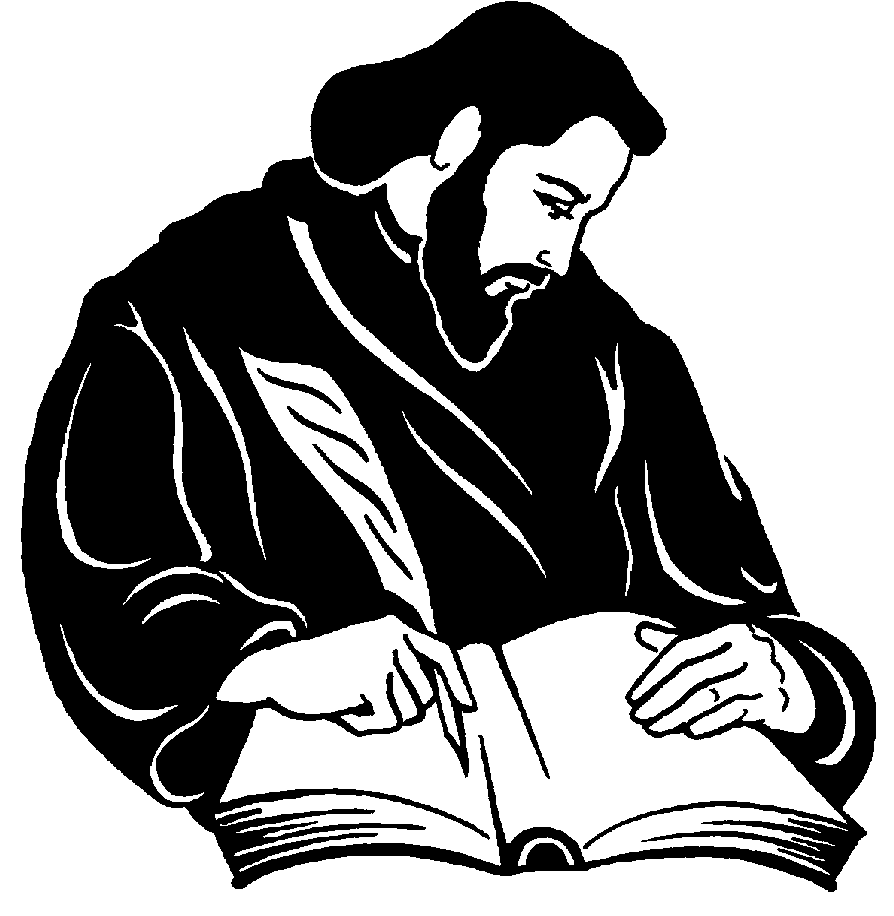 ”ПАИСИЙ ХИЛЕНДАРСКИ”България 4000  гр. Пловдив ул. “Цар Асен” № 24;  Централа: (032) 261 261Декан: (032) 261 402  факс (032) 261 403   e-mail: chemistry@uni-plovdiv.bgУЧЕБНА ПРОГРАМАФакултетХИМИЧЕСКИКатедраОбща и неорганична химия с методика на обучението по химияПрофесионално направление (на курса)1.3. Педагогика на обучението по...Специалност Учител по химия (специалисти – редовно обучение)ОПИСАНИЕНаименование на курсаПсихология на общуванетоКод на курсаТип на курсаИзбираемРавнище на курса (ОКС)МагистърГодина на обучениеПърваСеместърІIБрой ECTS кредити2Име на лекторапроф. д.пс.н. Веселин ВасилевУчебни резултати за курса КомпетенцииУспешно завършилите обучението по тази дисциплина:Ще знаят:основните положения от съвременните теории за личността, отнесени към проблемите на училищното възпитание;основни теоретико-приложни знания от психологията на общуването, отнесени и приложени в учебно-възпитателния процес в училище.Ще могат:да анализират разнообразни проблеми, възникващи в училищната практика, от гледна точка на психологическата наука и практика;да прилагат несложни психологически методики в диагностичната и формиращата практика в училище.Начин на преподаванеПредварителни изисквания (знания и умения от предходното обучение) Студентите трябва да знаят и/или да могат:някои основни понятия от общата и педагогическата психология.Препоръчани избираеми програмни компонентиТехническо осигуряване на обучениетоучебници и учебни пособия по обща психология;компютър и мултимедия.Съдържание на курсаКомплексната дисциплина съчетава важни съдържателни страни на психологическата наука и психологическата практика, релевантни на учителската професия. Разнообразните аспекти на общуването се разглеждат във връзка с формиране на личността на ученика, а също и във връзка с индивидуалните особености на личността на учителя.В съдържанието на занятията са включени и методики за диагностициране и за формиране на различни страни на комуникативната компетентност.Тематично съдържание на учебната дисциплинаА/Лекции  Б/ УпражненияБиблиографияПланирани учебни дейности и методи на преподаванеОсновен метод на преподаване - университетска лекция, която включва както актуализация на необходимите знания, така и обяснения и беседа със студенти за извеждане на теоретични обощения, каквито са понятията и връзките между тях. Лекцията се съчетава с онагледяване – модели и схеми на структурните компоненти на понятията и на взаимовръзките между тях.Методи и критерии на оценяванеДисциплината завършва с изпит, който представлява седемдесет процента (70%) от оценката. Останалата част на оценяването  е свързано с резултати от самостоятелна работа на студентите.Език на преподаванеБългарски Изготвил описаниетоПроф. д.пс.н. Веселин ВасилевАудиторно: 30 ч.Лекции (15 ч.)Упражнения  (15 ч.) Извънаудиторно: 30 ч.Самостоятелна подготовкаКурсова работаКонсултацииТеми1. Общуване и общителност, същност на общуването; измерване на общителността2. Анализ на общуването „лице в лице“, социална перцепция; ролята на предварителните нагласи и на първото впечатление3. Бариери и трудности пред общуването. Негативните мисли; неадекватни вярвания; негативните самооценки4. „Стратегията“, „тактиката“ и техниката на общуването. Рефлексивното слушане; комуникативните средства5. Общуване в групата. Междуличностните взаимоотношения и тяхното измерване. Конформизмът и конфликтите в групатаОбщо:  3  3  3  3  315Теми1. „Базисната“ общителност – равнища и норми. Методи за изследване2. Култура на общуването: комуникативни умения. Методи за изследване 3. Междуличностните отношения и общуването в групата. Методи за изследванеОбщо:55515АвторЗаглавиеИздателствоГодинаВасилев, В.Психологически основи на управлениетоПловдив, Сема2001Касимова, Э.                             Психология и педагогика общения Уфа, УГУЭС2013Розенберг, М.Общуване без агресияСофия, Кръгозор2019Стаматов, Р.Психология на общуванетоПловдив, Хермес2008